623848, Свердловская обл., Ирбитский район, п.Зайково, ул.Школьная, д.1Муниципальное автономное дошкольное образовательное учреждениеЗайковский детский сад №4Тел: 8(34355)54222, mdou4teremok@mail.ru «День Знаний Эколят-дошколят»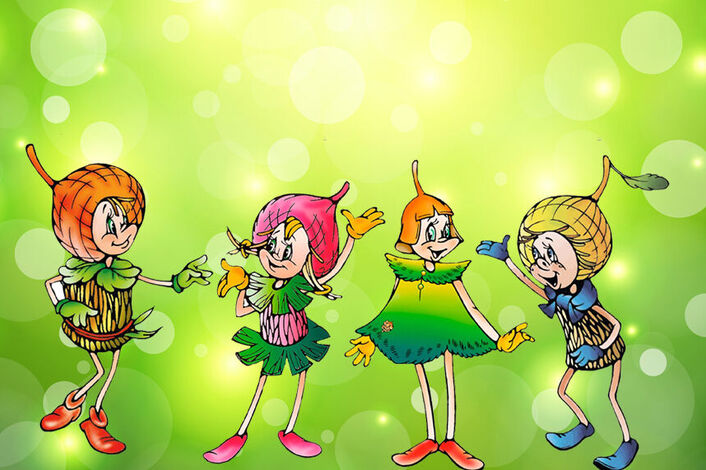 Сценарий досуга для детей подготовительной группыАвтор:Кулакова Светлана ПетровнаВоспитатель высшей квалификационной категории2021г.Аннотация.Досуг «День Знаний  эколят-дошколят» разработан в рамках Всероссийского социально-образовательного  проекта «Эколята-дошколята». Праздничное мероприятие проводится в игровой форме с использованием образов сказочных героев «Эколят» – друзей и защитников Природы, имеет экологическую направленность и нацелен на воспитание бережного отношения к родной природе, а также развитию интереса детей  подготовительной группы к школе.Цель: Создание  у детей радостного праздничного настроения.Задачи:1. Формировать представления об отечественных традициях и праздниках.2. Помочь детям осознать и эмоционально прочувствовать свое новое положение в детском саду – будущие школьники, вызвать желание участвовать в совместной деятельности.3. Создать условия для проявления детьми умений и навыков во всех образовательных областях: «Познавательному», «Речевому», «Художественно-эстетическому», «Социально-коммуникативному» и «Физическому развитию».4.Формировать первоначальные умения и навыки экологически грамотного поведения детей в природе.Сюжет мероприятия основан на экспромте и опоре на знания, умения и представления детей. Дети входят в музыкальный зал под звучание гимна эколят-дошколят. Их встречают друзья и защитники Природы: Елочка, Умница, Шалун, Тихоня.Дошкольники рассказывают им стихи об осени, о школе, поют песню о своей жизни в детском саду. Все участники праздничного мероприятия в торжественной обстановке, стоя слушают Гимн России.Маленькие эколята рассказывают своим старшим друзьям, как они провели лето. Вместе смотрят презентацию о природоохранной деятельности детей летом. В коллективе группы появилось несколько новых детей, которых по их желанию торжественно приняли в ряды «эколят-дошколят».На протяжении всего праздника Елочка, Умница, Шалун, Тихоня непринужденно общаются с будущими школьниками,  организуют игры-экспромты, различные конкурсы, задают  экологические загадки. Дети  активно проявляют знания и  умения во всех образовательных областях. Разнообразная интересная деятельность и веселый танец-флэшмоб наполняют детей сильными эмоциональными впечатлениями, способствуют развитию творческих  проявлений  каждого ребенка. Праздник призван  доставить детям радость,  способствовать воспитанию любви к природе, интереса к школе,  формированию ответственности, организованности, активного внимания, сплоченности и взаимопомощи.	Предварительная работа:  Разнообразная деятельность в рамках Всероссийкого социально-образовательного проекта «Эколята-дошколята».Беседы с детьми, чтение художественной  литературы, разучивание стихов  и песен, игры, наблюдения.Данное мероприятие соответствует   научным подходам, лежащим в основе ФГОС ДО: культурно – историческому, личностному, деятельностному  и принципам дошкольного образования. Цели и задачи данной методической разработки согласуются с Концепцией развития дополнительного образования (сентябрь 2014 г.) (Познание через творчество, игру, труд) и адекватны возрасту детей старшего дошкольного возраста.	 	Считаю, что данное мероприятие имеет социальную значимость и возможность использования педагогическими работниками других образовательных учреждений  с учетом имеющихся условий. 		Для родителей был приготовлен видеофильм о данном мероприятии.Роли: Взрослые:  Ведущая, Эколята: Умница, Шалун, Тихоня.Ход мероприятия.Дети входят в музыкальный зал под звучание Гимна Эколят-дошколят. Их встречают взрослые в образе сказочных героев эколят-дошколят Умница и Тихоня.
Умница: Здравствуйте, ребятишки,
Наши милые и любимые,
Девчонки и мальчишки.
За лето хорошо отдохнули,
Немного повзрослели,
И все на солнышке загорели.Тихоня:  За лето вы все немного повзрослели, подросли. Расскажите, как вы отдохнули, как провели лето? Я вам буду задавать вопросы, если ответ «Да» громко топайте ногами, если ответ «Нет» хлопайте в ладоши.                                  Игра «Хлопай - топай»
- Летом в озере купались? (топают)
- За бабочками гонялись? (топают)
- Мамочек вы обижали? (хлопают)
- По садику скучали? (топают)
- Воспитателей вспоминали? (топают)
- Кашу по утрам ели? (топают)
- А посуду за собой мыли? (хлопают)
- Зарядку по утрам делали? (топают) 
Умница: Мы по вам скучали,
И встречи с вами ждали.
В день знаний рады видеть вас,
Играть, веселиться начинаем сейчас.
Праздник у нас не простой, он называется «День знаний?» А вы знаете, что же такое - День знаний?Ответы детей.Ведущая: Правильно.  Мы с вами тоже в детском саду узнаем много всего нового, интересного и неизведанного. Умница:  Подскажите, в какое время года наступает праздник знаний?
Ответы детей.
Ведущая:  Конечно, осенью. И сейчас ребята прочтут стихи про осень.
Дети:Есть у нас немало славных,
Разных дней в календаре,
Но один есть — самый главный,
Самый первый в сентябре!По одной простой примете,
Узнаём мы этот день:
По идущим в школу детям,Городов и деревень. С Днем знаний поздравляем
Любимый детский сад,
Успехов вам в День знаний,
Хотим мы пожелать.Ведущая: Россия дошкольников встречает!Мы гимном праздник открываем!«Гимн России»(Все участники слушают стоя)Ясным утром сентябряХлеб молотят села.Мчатся птицы за моря,И открылась школа.А мы в садике живем,     Здесь играем  и поем.
     Здесь друзей себе находим,
    На прогулку с ними ходим.Вместе спорим и играем,
Незаметно подрастаем.
Детский сад - второй наш дом:
Как тепло, уютно в нём. Ведущая:  Даром время не теряй, 
Становись скорее в ряд.
Хором песню веселей,
Запевай про детский сад!Песня «Детский сад»1.Рано утром детский сад,Малышей встречает,Там игрушки ждут ребят,В уголке скучают.Припев:Красный мяч, синий мяч,Куклы медвежата.Детский сад, детский садЛюбят все ребята.2. Мы водили хоровод,Голубей кормили.Поливали огород,Песенки учили.Припев.3. Вот стемнело во дворе,Нам пора прощаться.С детским садом детвореЖалко расставаться.Припев.Ведущая: У  нас в группе появились новые дети. Они уже стали нашими настоящими друзьями. Уважаемые Умница  и Тихоня,  познакомьтесь с новыми детишками. Они тоже мечтают стать эколятами.Выходят дети, вновь пришедшие в детский сад, подготовительную группу. Умница и Тихоня  знакомятся с ними, спрашивают, как их зовут, что им особенно нравится в детском саду, знают ли они, кто такие эколята-дошколята.Дети:«Эколята» - дружные ребята,Чистоту планеты охраняют,Мусор убирают.Разъясняют всем вокруг:Как вести себя в лесу,Как природу защищать,Всем животным помогать:Птицам скворечники сооружать,Зерно вокруг деревьев рассыпать,Животным кормушки расставлять,Корм в кормушки насыпать.А ещё они умеют -Разглядеть природы красоту.Лесов, лугов, полей просторыИ неба голубого синеву.Умница:  Эколята очень любят и берегут природу и хотят, чтобы всевокруг вели себя так же. Знаете ли вы  правила поведения на природе?  Я буду вам говорить, как дети себя ведут в лесу, а вы, поставьте «лайк» или «дизлайк».Тихоня зачитывает правила.Игра  1. На полянке посидели,
Все попили и поели,
А потом пошли домой -
Мусор унесли с собой! Правильно?2. Можно по лесу гулять
Ветки с дерева ломать?3. Девочки цветочки рвали
И в веночки заплетали.
А полянка вся пуста -
Не осталось ни цветка! Правильно?4. Можно уходя домой,
Уносить ежа с собой?
Не бери ежа с собой,
Отпусти ежа домой.
Ежик даже глупый самый
Хочет жить с ежихой мамой.5. Дети по лесу гуляли,
Не шумели, не кричали,
Ягоды собрали,
Кустик не сломали! Правильно?Умница: Молодцы, ребята! Мы с удовольствием принимаем вас в ряды эколят-дошколят.Ведущая: Предлагаю вспомнить, как мы провели это лето, и какие полезные дела совершали наши маленькие эколята.Презентация «Эко-лето».Ведущая: А сейчас я приглашаю всех немного размяться и прогуляться по лесу.  На экране появляется изображение леса.Физкультминутка «Дети по лесу гуляли».Дети по лесу гуляли (шагают),
За природой наблюдали (смотрят по сторонам),
Вверх на солнце посмотрели (вдох через нос),
И их лучики согрели (выдох).
Бабочки летали (моргают быстро глазами),
Крылышками махали,
На нос села вдруг пчела (дотрагиваются пальцем носа),
Посмотрите вниз, друзья, (опускают глаза вниз).
Мы листочки приподняли (приседают),
В ладошку ягоды собрали (собирают),
А потом все дружно встали (поднимаются)
Великанами мы стали (поднимаются на носочки, руки вверх)
Хорошо мы погуляли (руки в стороны)
И нисколько не устали!Звучит веселая музыка. В зал забегает Шалун с «Азбукой» в руках
Ведущая: Ой, ребята посмотрите, кто к нам спешит. 
Ответы. Ведущая: И правда, Шалун. А это книга - «Азбука»!  Шалун, ты куда собрался с книгой?
Шалун: Здравствуйте, мои друзья!
К вам навстречу спешил я.
Я спешил к вам в гости, научился читать и хочу детишкам почитать. Ребята, я книжку открываю,
Для вас ее читаю.
Если что не так прочту,
Исправляйте на ходу.Наша Маша громко плачет,
Уронила в озеро мячик.Дети: нет, не Маша плачет, а Таня, мячик уронила не в озеро, а в речку.Идет коза качается,
Вздыхает на ходу.Дети: не коза, а бычок.Матросская шапка, веревка в руке,
Тяну я машину, по быстрой реке…Дети: не машину, а кораблик.Ведущая: Да, Шалун, ну и позабавил ты нас. Оказывается, ты не умеешь читать…Шалун:  Я пошутил, ведь я - Шалун. А можно я немного поиграю с вашими детишками? Когда я шел к вам в  детский сад, мне так понравилось на вашем участке! Так много кормушек, скворечников для птиц! Значит, вы о птицах заботитесь?Ответы детейКонкурс «Вопрос - ответ»1.Назовите 3 зимующие птицы.2.Назовите птицу, которая не растит своих птенцов.3.Назовите птицу, которая охотится по ночам.4.Какие птицы живут в нашем  поселке  круглый год?5.Как можно помочь зимующим птицам?6.Назовите 3 перелётные птицы.7.Назовите птиц, которые не умеют летать.8.Какую птицу называют «лесным доктором»?9.Какую птицу называют «белобока»?Шалун: Молодцы, ребята, отлично справились с заданием.Послушайте, как запели птицы в нашем лесу!Звучит аудиозапись «Голоса птиц».-Продолжим?Тихоня : А сейчас, ребята, мы узнаем,  насколько хорошо вы знаете животных. Конкурс «Загадочный»Тихоня загадывает загадки, но отгадку просит сказать кого-то одного из детей. Если тот отвечает правильно, на экране появляется изображение животного. Если ребенок не может ответить, отвечают другие дети.1. Кто в берлогу спать ложиться -
Волк, медведь или лисица? (медведь)2. Я маленькая, белая,
Пугливая, несмелая,
Шерсть даю своей хозяйке
На шарфы и на фуфайки…(овца)3. Под соснами, под елками
Лежит мешок с иголками…(еж)4.И сметану, и кефир,
Молоко и вкусный сыр.
Чтобы были мы здоровы,
Даст нам пестрая…(корова)5. Косоглазый, маленький,
В белой шубке, в валенках…(заяц)6. Он в Австралии живет,
эвкалипта лист жует…(коала)7. Кто я - догадайтесь сами,
Я везу зимою сани,
Что легко скользят по снегу.
Летом я везу телегу…(лошадь)8. Без крыльев,
А быстрее птицы.
С дерево на дерево
Перепрыгиваю…(белка)9. Зверь я горбатый,
А нравлюсь ребятам…(верблюд)10. Что за коняшки,
На всех тельняшки…(зебры)11. Хвост пушистый,
Мех золотистый.
В лесу живет,
В деревне кур крадет…(лиса)12. Бивни - клыки толсты, велики.
Хобот силен. Кто я?...(слон)Шалун. Молодцы! В круг скорее все вставайте, веселый танец начинайте!Танец – флэш-моб «А крокодильчик просто класс!»Умница: Ребята, у меня к вам от Елочки посылка. Она не смогла быть сегодня на вашем празднике: следит за порядком в лесу. Для вас она приготовила интересные задания. Конкурс «Деревья»Умница: Давайте вспомним, какие деревья бывают? Правильно, хвойные и лиственные.  Давайте их разделим.  С картинками с изображениями хвойных деревьев вы встанете к Тихоне. У вас будет хвойный лес. С картинками с изображениями лиственных деревьев - к Шалуну. У вас будет лиственный лес.На столе  выложены  картинки с изображениями  деревьев.  Дети  по очереди  берут  выбранную картинку   относят  в нужную строну, называя свое дерево.-Молодцы! А сейчас задание для детей в хвойном лесу.«С какого хвойного дерева шишка?»В корзинке шишки с ели, сосны, лиственницы и кедра.-А сейчас задание для детей в лиственном лесу.«С какого дерева лист?»В корзине листья березы, рябины, дуба, клена и др. деревьев.-Молодцы! Шалун: Дорогие эколята-дошколята,  у вас начинается новый учебный год. Вы узнаете много нового и интересного, многому научитесь, а через год пойдете в школу. Надеемся, вы будете самыми лучшими учениками!Игра «Это я, это я, это все мои друзья»-Если вы согласны с тем, что я говорю, то отвечайте: «Это я, это я, это все мои друзья». Если не согласны со мной – тогда молчите.Детский сад сегодня ожилПосле летних отпусков.Мир знаний, дети, очень сложенКто в него идти готов? (ответ). Кто будет буквы изучатьЧитая потихоньку?Не будет к маме приставать:«Ну, почитай немножко» (ответ).Кто конструктором, друзья,Овладеет без труда ?(ответ)Любит, кто с утра поспатьИ зарядку прозевать?Кто капризка и лентяй?Ну-ка, быстро отвечай! (ответ)Кто будет петь и танцевать,Писать, читать и рисовать,Чтоб потом оценку «5»На уроках получать? (ответ)Умница: Молодцы, ребята, никто не ошибся! Мы поздравляем вас с праздником! Тихоня: Мы дарим вам эти листочки и шишки. Они украсят вашу группу, а еще из них можно смастерить различные поделки.Шалун: А я дарю вам свою «Азбуку».Дети благодарят, прощаются со сказочными героями и под гимн Эколят-дошколят покидают музыкальный зал.Используемая литература.1.О.А. «Добро пожаловать в экологию», С-Пб, ДЕТСТВО-ПРЕСС, 20172.Епанчинова Е. «Веселая игралочка»,  Екатеринбург, Издательство «Млада», 20153.Концепция развития дополнительного образования (сентябрь 2014 г.)4. Мотова В.Н. «Краеведение в детском саду», С-Пб, ДЕТСТВО-ПРЕСС, 20155.Примерная образовательная программа дошкольного образования «Детство», руководители авторского коллектива Т.И.Бабаева, А.Г. и др., СПб, ООО «ИЗДАТЕЛЬСТВО «ДЕТСТВО-ПРЕСС», 20196.Федеральный государственный стандарт дошкольного образования (утвержден Приказом Министерства образования и науки Российской Федерации от 17.10.2013 №1155)Фотоотчет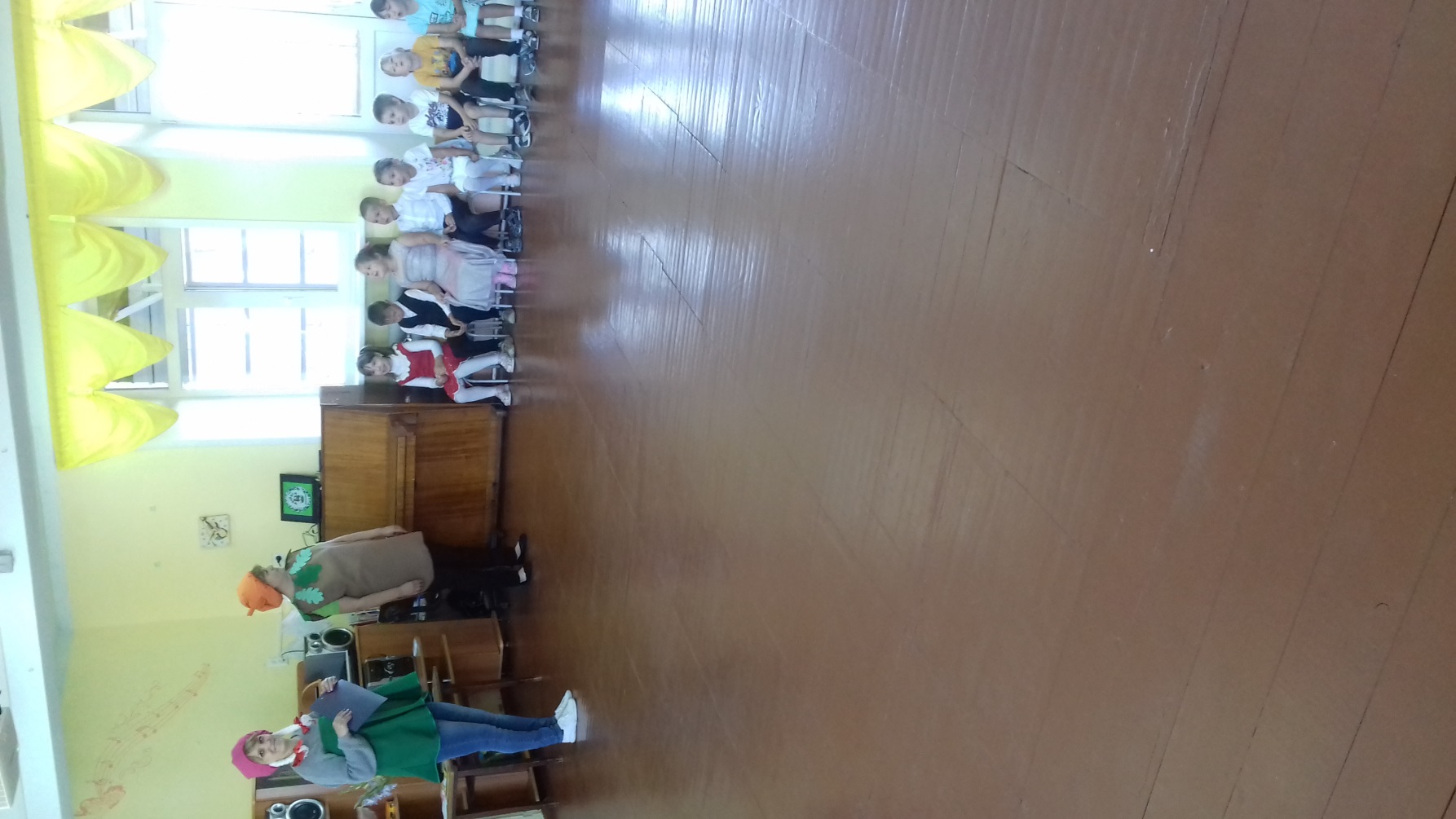 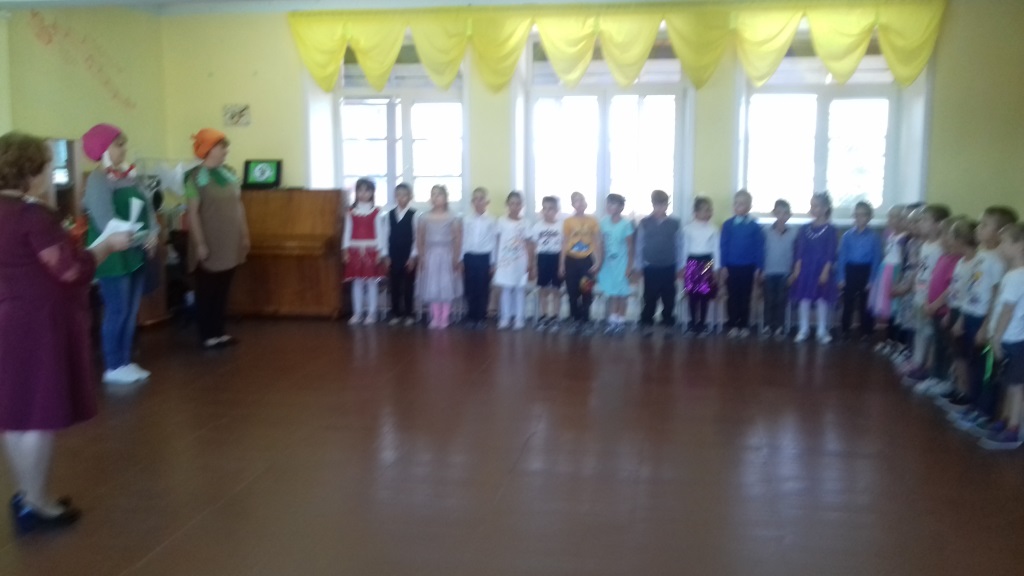 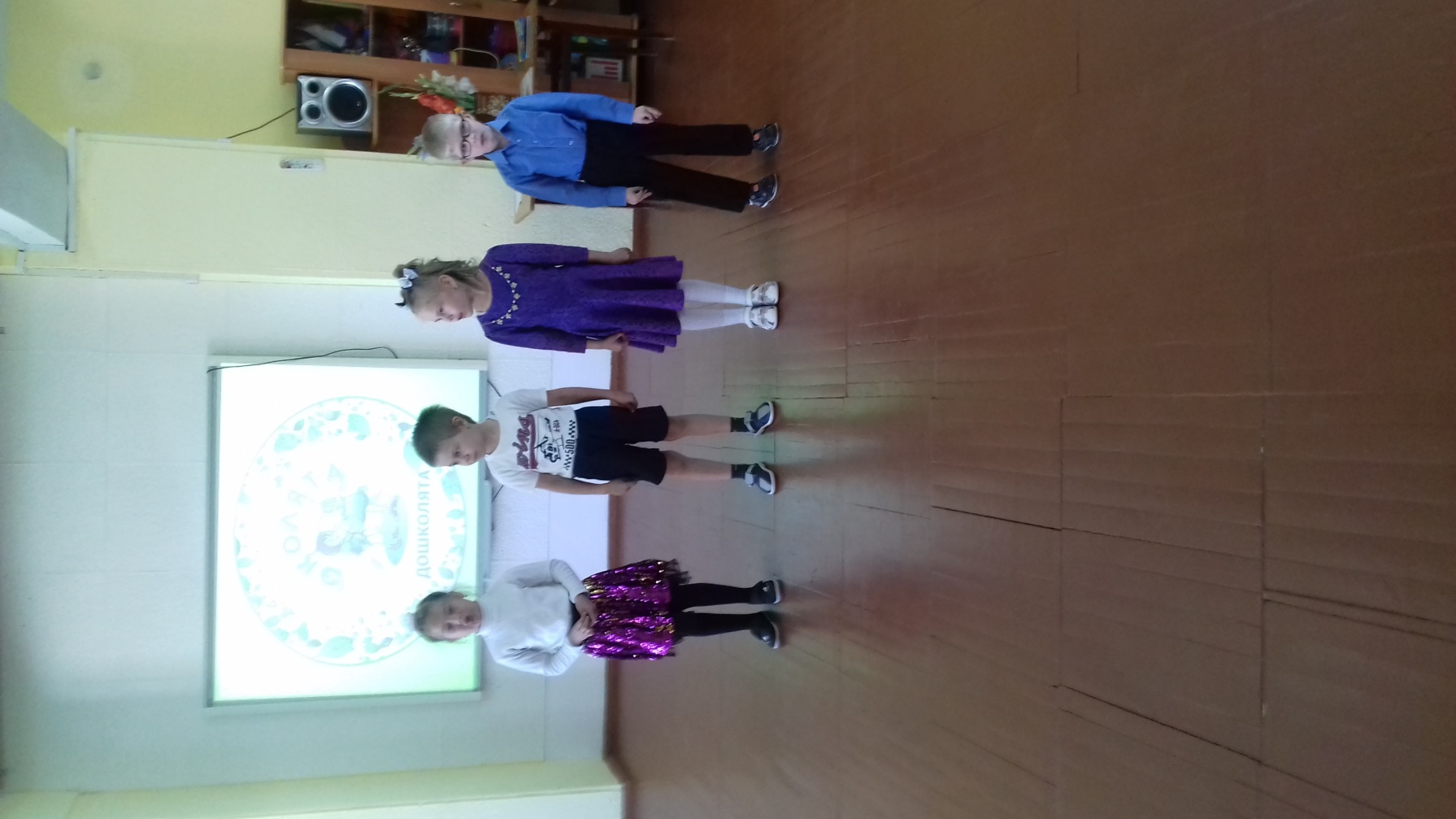 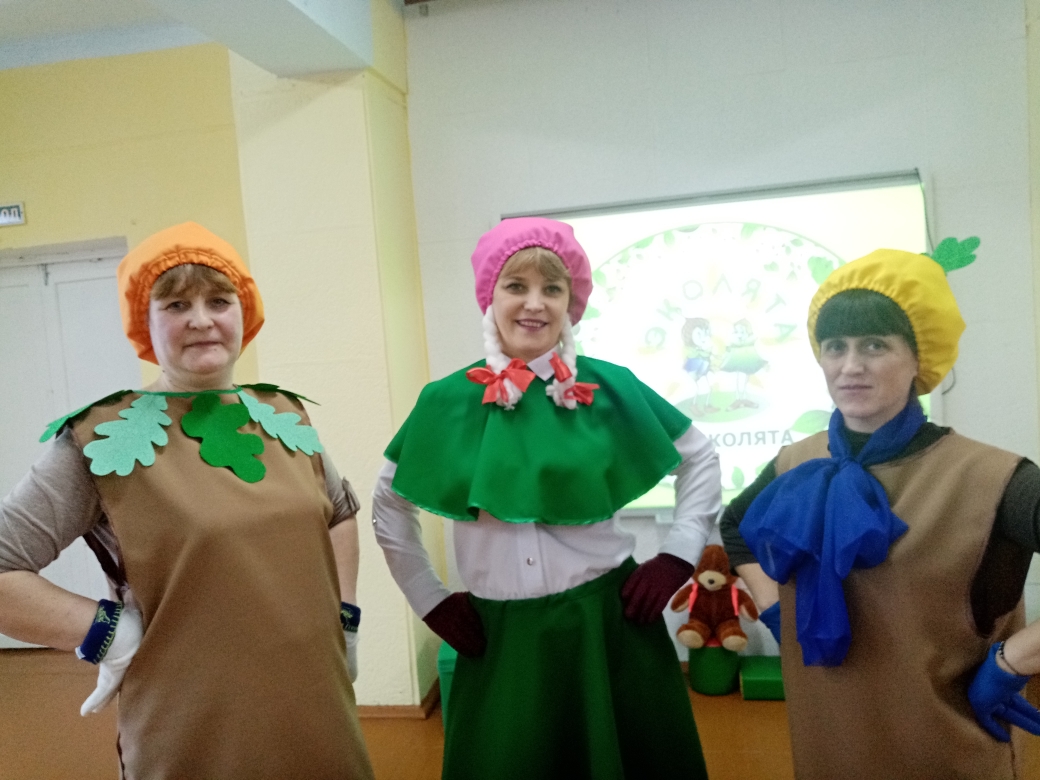 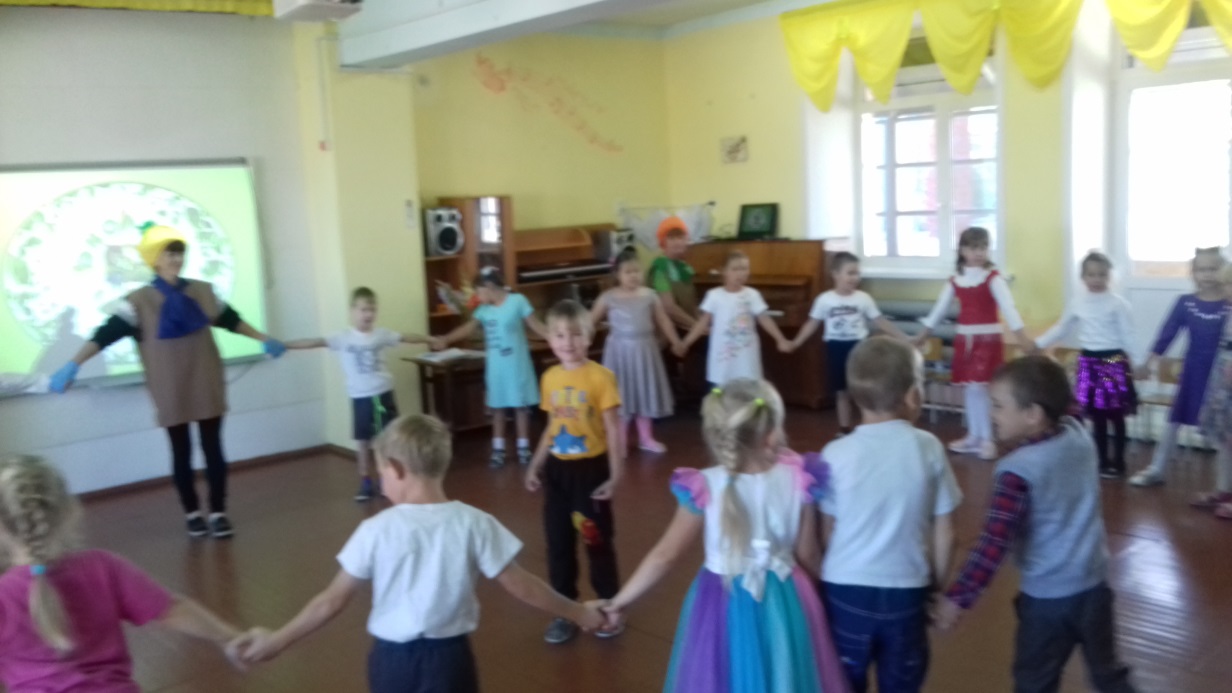 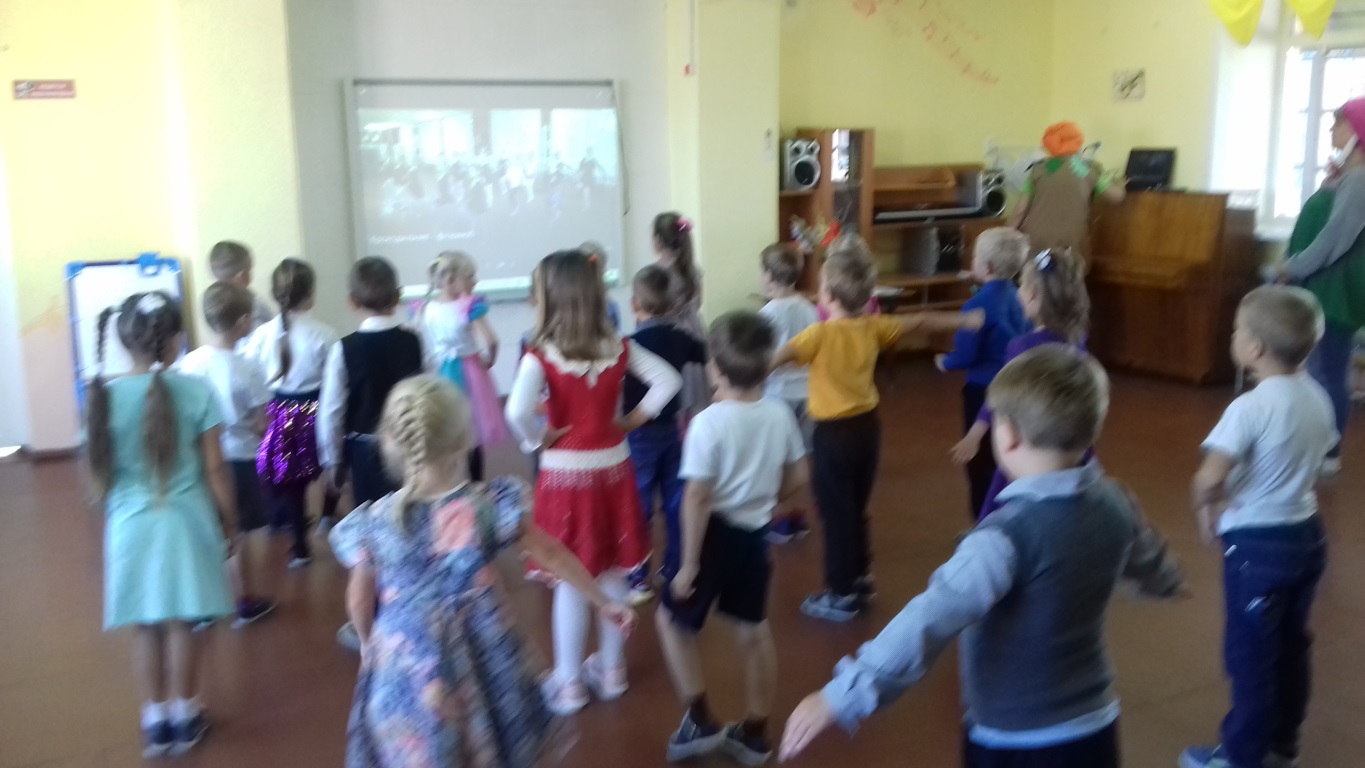 